Activité documentaire : Le bilan carbone du chauffage au boisUn prolongement à l’activité « Barbecue et effet de serre »Niveau : 4ème                      Partie du programme :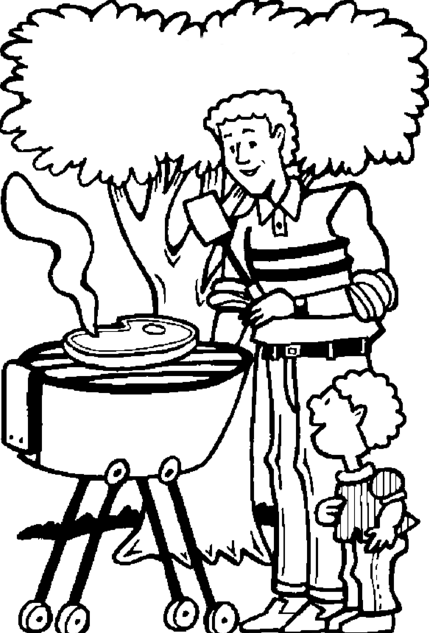 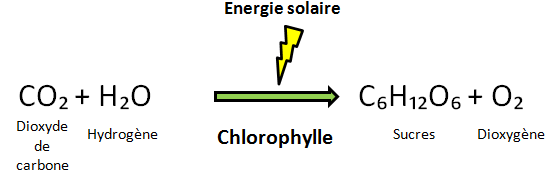 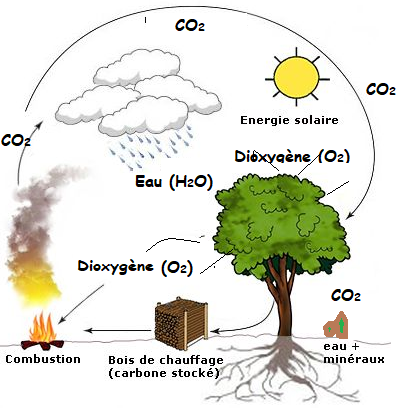 Document 3 : La combustion du glucoseLe bois est principalement constitué de cellulose. La cellulose est une très longue molécule dérivée du glucose.On peut simplifier la combustion de la cellulose en étudiant la combustion du glucose dont l’équation est :                        C6H12O6 + 6 O2  6 CO2 + 6 H2ODocument 4 :  Les émissions de CO2 Le dioxyde de carbone (CO2) est le principal gaz à effet de serre d'origine anthrophique sur notre planète et contribue fortement à son réchauffement. Il provient principalement des émissions des combustibles fossiles (charbon, pétrole et gaz). Il est également issu de certains procédés industriels, de la déforestation et l'agriculture intensive.
Il est également émis par l'activité naturelle de notre planète : éruptions volcaniques, respiration des plantes et des animaux. En 2019 : 42,3 milliards de tonnes de CO2 ont été émis.Un arbre "adulte" absorbe en moyenne 100 kg de CO2 par an. Ci-dessous. le nombre d’arbres à planter pour compenser les émissions de CO2 émis :BOEN n°31 du 30 juillet 2020Connaissances et compétences associéesExemples de situations, d’activités etd’outils pour l’élèveDécrire et expliquer des transformations chimiquesDécrire et expliquer des transformations chimiquesPropriétés de quelques transformations chimiques Identifier le caractère acide ou basique d’une solution par mesure de pH.Associer le caractère acide ou basique à la présence d’ions H+ et OH- . Identifier les gaz à effet de serre produits lors de transformations chimiques.- Ions H+ et OH- . - Mesure du pH. - Combustions dans l’air. - Réactions de corrosion d’un métal. - Gaz à effet de serre.Ces différentes transformations chimiques peuvent servir de support pour introduire ou exploiter la notion de transformation chimique dans des contextes variés (vie quotidienne, vivant, industrie, santé, environnement). Elles permettent d’aborder des sujets liés à la sécurité, à notre impact sur le climat et l’environnement (émission de gaz à effets de serre, acidification des océans) et de proposer des pistes pour le limiter (ressources d’énergie décarbonée, traitement des déchets, recyclage, captation du dioxyde de carbone). C’est l’occasion de sensibiliser ainsi les élèves à la notion d’empreinte (ou bilan) carbone.Compétences travailléesDomaines du socle- Lire et comprendre des documents scientifiques -Utiliser la langue française, à l’écrit comme à l’oral, en cultivant précision, richesse de vocabulaire et syntaxe pour rendre compte des observations, expériences, hypothèses et conclusions.- Identifier des questions de nature scientifique.14Emissions de CO2 en tonnesArbres pour compenser10 t5 20 t10 30 t15 40 t20 50 t25 60 t30 